МАКЕТ КОМПЛЕКТА ОЦЕНОЧНЫХ СРЕДСТВ ДЛЯ ОЦЕНКИ ПРОФЕССИОНАЛЬНОЙ КВАЛИФИКАЦИИ« Штукатур по устройству наливных полов, 3 уровень квалификации»МОСКВА 2016СОСТАВ КОМПЛЕКТАI. ПАСПОРТ КОМПЛЕКТА ОЦЕНОЧНЫХ СРЕДСТВ1.1. Область примененияКомплект оценочных средств предназначен для оценки квалификации Штукатур по устройству наливных полов, 3 уровень квалификацииПрофессиональный стандарт  «Штукатур», утв. приказом Министерства труда и социальной защиты Российской Федерации от 10.03.15 г. №148н)Уровень квалификации   31.2. Инструменты оценки для теоретического этапа  экзаменаНормативные документы:1. ГОСТ 28013-98. Растворы строительные. Общие технические условия" (введен в действие Постановлением Госстроя РФ от 29.12.1998 N 30) (ред. от 07.05.2002)2. ГОСТ 5802-86. Растворы строительные.3. СП 29.13330.2011 СНиП 2.03.13-88 Полы4. СНиП 3.04.01-87 Изоляционные и отделочные покрытия.5. СНиП III-4-80. Техника безопасности в строительстве.6. СП 12-135-2003 Безопасность труда в строительстве. Отраслевые типовые инструкции по охране труда.7. www.knauf.ruОбщая информация по структуре комплекта оценочных средств:Количество заданий с выбором ответа: 38Количество заданий с открытым ответом: 1Количество заданий на установление соответствия: 0Количество заданий на установление последовательности: 1Время выполнения теоретического этапа экзамена: 40 минут. Вес каждого правильного ответа: 0,25 балла.1.3. Инструменты для практического этапа экзамена1.4. Материально-техническое обеспечение оценочных мероприятийПерсональные ЭВМ на каждого оцениваемого. Мастерская для выполнения штукатурных работ. Строительные отделочные материалы, комплект инструментов, средства индивидуальной защиты.2. ОЦЕНОЧНЫЕ СРЕДСТВА ДЛЯ ПРОФЕССИОНАЛЬНОГО ЭКЗАМЕНА2.1 Оценочные средства для теоретического этапа профессионального экзамена1). Что называют строительным раствором (один правильный ответ)А. 	Это рационально составленная, однородно перемешанная смесь вяжущего вещества (цемент, известь, гипс и др.), воды, песка, щебня и добавок, приобретающая с течением времени камневидное состояние.Б. 	Это рационально составленная, однородно перемешанная смесь вяжущего вещества (цемент, известь, гипс и др.), воды, песка и добавок, приобретающая с течением времени камневидное состояние.В. 	Это рационально составленная, однородно перемешанная смесь вяжущего вещества (цемент, известь, гипс и др.), песка и добавок, приобретающая с течением времени камневидное состояние.Г. 	Это рационально составленная, однородно перемешанная смесь воды, песка и добавок, приобретающая с течением времени камневидное состояние.2). Водоудерживающая способность растворных смесей должна быть не менее(один правильный ответ)А. 90%Б. 80%В. 75%С. 70%3). Расслаиваемость свежеприготовленных смесей не должна превышать (один правильный ответ)А. 15%Б. 10%В. 5%С. 3%4) Температура несущего основания и окружающего воздуха в момент выполнения работ по устройству наливного пола, должна быть не менее:(один правильный ответ)А. 15 °СБ. 10 °С В. 5 °СС. 3 °С5) Влажность сухих смесей на смешанных (сложных) вяжущих, содержащих цемента менее 80 % массы смешанного вяжущего,  не должна превышать:  (один правильный ответ)А. 0,1 % по массеБ. 0,2% по массеВ. 0,3% по массеС. 0,5 % по массе6). За проектный возраст раствора, если иное не установлено в проектной документации, для растворов на всех видах вяжущих, кроме гипсовых и гипсосодержащих,  следует принимать:(один правильный ответ)А. 30 сутБ. 28 сутВ. 14 сутС. 7 сут7). Прочность растворов на сжатие в проектном возрасте характеризуют марками: (один правильный ответ)А. F4, F10, F25,  F50, F75, F100, F150, F200.Б. В4, В10, В25, В50, В75, В100, В150, В200В. Пр4, Пр10, Пр25, Пр50, Пр75, Пр100, Пр150, Пр200С. М4, М10, М25, М50, М75, М100, М150, М2008). Масса мешка сухой смеси для наливных полов не должна превышать:(один правильный ответ)А. 25 кгБ.  30кгВ. 50 кг9). В приготовленный раствор для наливных полов можно добавлять:(один правильный ответ)А. Эмульсию ПВАБ. Жидкое стеклоВ. Ничего нельзя добавлять10). Какой материал используют в качестве пароизоляции по деревянным перекрытиям при устройстве наливных стяжек:(один правильный ответ)А. гидроветрозащитная мембранаБ. парафинированная бумагаВ. грунтовкаС. Пароизоляционный слой не требуется11). Запишите ответ: Водопотребность – это ____________________________________________________________________________________________________________________________________________________________________12).  Морозостойкость – это способность растворов:(один правильный ответ)А. не разрушаться при работе в условиях отрицательных температурБ. сопротивляться воздействиям отрицательных температурВ. выдерживать многократное попеременное замораживание и оттаивание в водонасыщенном состоянии без признаков разрушенияГ. выдерживать попеременные смены тепла и холода13). Если количество воды затворения при устройстве наливного пола превышает значение, подобранное в соответствии с инструкцией, то это:(один правильный ответ)А. не влияет на качество готового пола Б. снижает прочностные характеристики готового полаВ. улучшает качество готового  пола14) Чем рекомендуется затворять сухую штукатурную смесь?(один правильный ответ)А.	только водойБ.	раствором солейВ.	раствором кислотыГ.	жидким стеклом15) Что изображено на рисунке?(один правильный ответ)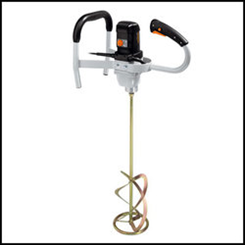 А.	Миксер штукатурныйБ.	ДрельВ.	ШуруповертГ.	Перфоратор16) Какую емкость рекомендуется использовать для приготовления строительного раствора?  (один правильный ответ)А.	Пластмассовый бакБ.	Металический бакВ.	Емкость для шпаклевкиГ. 	Оцинкованное ведро17) Какой инструмент представлен на рисунке?(один правильный ответ)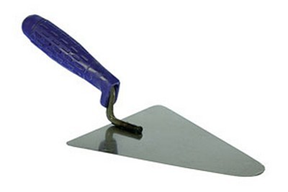 А.	ШпательБ.	КельмаВ.	СоколГ. 	Штукатурная гладилка18) Какие средства индивидуальной защиты используются при приготовлении строительного раствора?(один правильный ответ)А.	Респиратор, защитные очкиБ.	Перчатки, защитные наушникиВ.	Фартук прорезиненный, перчаткиГ. 	Защитные наушники, фартук19) Перед допуском к работе вновь привлекаемых работников необходимо провести:(один правильный ответ)А.	вводный инструктаж и инструктаж на рабочем местеБ.	вводный и целевой инструктажВ.	инструктаж на рабочем месте и целевой инструктажГ.	вводный инструктаж и инструктаж на рабочем месте20). 	Максимально допустимая температура теплоносителя в системах обогреваемых полов в стяжке?(один правильный ответ)А. 	40 0СБ. 	70 0СВ.	100 0СГ. 	150 0С21). Какая остаточная влажность стяжки пола допускается для укладки паропроницаемых напольных покрытий?(один правильный ответ)Не более 0,1 % Не более 0,5 % Не более 1 % Г. 	Не более 5 %22).	В помещениях с каким влажностным режимом допускается применять наливные стяжки на гипсовой основе?(один правильный ответ)Сухим и нормальнымНормальным и влажнымВлажным и мокрымЛюбым23).  В каких условиях допускается применять цементные наливные полы?(один правильный ответ)Снаружи и внутри зданий и сооружений с любым режимом эксплуатацииТолько внутри помещений с сухим и нормальным режимом эксплуатацииТолько внутри помещений с сухим, нормальным и влажным режимом эксплуатацииТолько внутри помещений с любым  режимом эксплуатации24).	Когда производится заливка стяжки:(один правильный ответ)После выполнения монтажа конструкций с обшивками из гипсокартона или гипсоволокнистых листовВ процессе монтажа конструкций с обшивками из гипсокартона или гипсоволокнистых листовДо монтажа конструкций с обшивками из гипсокартона или гипсоволокнистых листовНе имеет значения25). Чтобы избежать появления трещин на поверхности стяжки, необходимо:(один правильный ответ)строго дозировать вяжущие вещества и заполнители при приготовлении растворапросушить сырые места и заново оштукатуритьповысить температуру в помещенииввести в раствор ускорители твердения26).  Оптимальная консистенция растворной смеси для наливных полов устанавливается регулированием:(один правильный ответ)расхода водыскорости замешиваниятемпературы воды затворения27).	Каковы особенности подготовки основания при устройстве выравнивающей стяжки непосредственно по несущему основанию (контактный способ):(один правильный ответ)закрепить кромочную ленту, произвести грунтование поверхности  основания      уложить  подкладочную бумагу КНАУФ, закрепить кромочную ленту закрепить кромочную ленту, уложить пенополистирольные плиты    28).	В рачесте разделительного слоя по бетонному основанию применяют:(один правильный ответ)А.	полиэтиленовую пленку      Б.	парафинированную бумагу  В.	грунтовку    29). Перед заливкой полов по периметру комнаты производят укладку:(один правильный ответ)А.	кромочной ленты      Б.	малярного скотча  В.	ничего не устанавливают    30). Для определения консистенции растворной смеси для наливных полов используют: (один правильный ответ)А.	мерный цилиндр      Б.	прибор Вика   В.	ареометр 31).  Для улучшения сцепления гипсовой стяжки и бетонного основания пола необходимо:(один правильный ответ)Сделать на поверхности насечкиУкрепить сеткуПрогрунтовать поверхность грунтовкой Смочить поверхность водой 32). Какую остаточную влажность должно иметь основание, по которому устраиваются наливные стяжки пола?(один правильный ответ)Не более 4%Не более 10 %Не более 20%Влажность не нормируется33) Установите последовательность действий при приготовлении раствора:А.	Засыпка сухой смесиБ.	ПеремешиваниеВ.	Заливка воды в емкостьГ.	ВыдержкаЗапишите ответ в виде последовательности указанных выше обозначений:1.___________ 2.____________ 3.___________ 4.____________34).	С помощью какого инструмента удаляют пузырьки воздуха из залитого раствора стяжки пола?(один правильный ответ)Игольчатого валика  Зубчатого шпателя  Специальной щетки  Правила  35). Каким способом допускается производить заливку стяжек пола?:(один правильный ответ)Только вручнуюТолько механизированоКак вручную, так и механизировано 36). Как устраивается деформационный шов в наливных полах после их заливки?(один правильный ответ)Прорезаением стяжки на всю глубинуПрорезаением стяжки на 1/2 глубиныПрорезаением стяжки на 1/3, 1/4 глубиныПрорезаением стяжки на 1/2, 1/4 глубины37).	Для уменьшения передачи ударного шума по периметру помещения перед устройством наливных стяжек пола устанавливают:(один правильный ответ)Подкладочную бумагуДеревянный брусокКромочную лентуПластиковый профиль38).	Оштукатуривание при низких температурах выполняют:(один правильный ответ)обычными растворамирастворами со специальными добавкамипрогревая раствор39) Сухие гипсовые смеси должны храниться:(один правильный ответ)В сухих помещениях на поддонахВ помещениях с любой влажностью на поддонахВнутри и снаружи помещений на поддонахВ любых условиях40) Срок хранения сухой растворной смеси со дня приготовления (согласно ГОСТ 28013-98 «Растворы строительные. Общие технические условия»):(один правильный ответ)3 месяцев6 месяцев12 месяцев2 годаКлюч к тестуПравила обработки результатов и принятия решения о допуске (отказе в допуске) к практическому этапу экзамена:Если сумма баллов за ответы на вопросы теоретического задания превышает 8 баллов, то соискатель допускается к выполнению практического задания. Если сумма баллов менее 8, то квалификация соискателя не подтверждается.2.2. Оценочные средства для практического этапа профессионального экзамена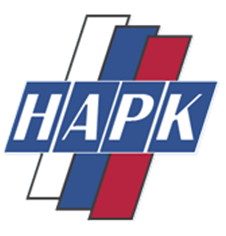 1Паспорт комплекта оценочных средств31.1. Область применения31.2. Инструменты оценки для теоретического этапа  экзамена31.3. Инструменты для практического этапа экзамена41.4. Материально-техническое обеспечение оценочных 
       мероприятий42Оценочные средства для профессионального экзамена42.1. Оценочные средства для теоретического этапа 
       профессионального экзамена42.2. Оценочные средства для практического этапа 
       профессионального экзамена7Предмет оценкиКритерии оценки № № задания123Знания:Правила транспортировки, складирования и хранения компонентов растворов и ССС для наливных стяжек половТестовый вопрос:Верный ответ – 0,25 баллаНеверный ответ – 0 баллов4, 5, 6, 8, 12, 21, 22, 23, 31, 32, 38, 39-40Составы растворов для наливных стяжек половПотребное количество воды для разведения ССС при изготовлении наливных стяжек половОткрытый вопрос:Верный ответ – 0,25 баллаНеверный ответ – 0 балловТестовый вопрос:Верный ответ – 0,25 баллаНеверный ответ – 0 баллов1, 11, 2, 3, 7, 13, Технология перемешивания растворов и ССС для наливных стяжек полов вручную или механизированным способомТестовый вопрос:Верный ответ – 0,25 баллаНеверный ответ – 0 балловЗадание на установление последовательности9, 14, 20, 24-30,  3633 Назначение и правила применения используемого инструмента и приспособленийТестовый вопрос:Верный ответ – 0,25 баллаНеверный ответ – 0 баллов15, 16, 17, 34, 35, 37, Правила применения средств индивидуальной защитыТестовый вопрос:Верный ответ – 0,25 баллаНеверный ответ – 0 баллов18, 19Предмет оценкиКритерии оценки Тип и количество заданий12ТФ B/02.3: Приготовление растворов наливных стяжек пола Трудовые действия: Транспортировка и складирование компонентов растворов и сухих строительных смесей (ССС) для наливных стяжек половДозирование компонентов растворов и ССС для наливных стяжек полов вручную или механизированным способомПеремешивание компонентов растворов и ССС для наливных стяжек полов вручную или механизированным способомА: Выбор материалов для приготовления смесиОценивается по описанным в задании критериям на протяжении выполнения задания и по завершении.В: Технология приготовления смесиОценивается по установленным  критериям на протяжении выполнения задания и по завершении.С:  Соблюдение правил охраны труда и техники безопасности в соответствии с СП 12-135-2003 «Отраслевые типовые инструкции по охране труда»(Оценивается на всем протяжении выполнения задания).Практическое задание - 1.Портфолио -1.№№ заданияПравильные варианты ответа, модельные ответы и(или) критерии оценкиВес задания или баллы, начисляемые за верный ответ10,25 20,2530,2540,2550,2560,2570,2580,2590,25100,2511верно – 0,25 баллов, неверно – 0 баллов120,25130,25140,25150,25160,25170,25180,25190,25200,25210,25220,25230,25240,25250,25260,25270,25280,25290,25300,25310,25320,2533верно – 0,25 баллов, неверно – 0 баллов340,25350,25360,25370,25380,25390,25400,25ЗАДАНИЕ НА ВЫПОЛНЕНИЕ ТРУДОВЫХ ДЕЙСТВИЙ В РЕАЛЬНЫХ ИЛИ МОДЕЛЬНЫХ УСЛОВИЯХТрудовая функция: Приготовление растворов наливных стяжек полаТрудовое действие (действия):Транспортировка и складирование компонентов растворов и сухих строительных смесей (ССС) для наливных стяжек половДозирование компонентов растворов и ССС для наливных стяжек полов вручную или механизированным способомПеремешивание компонентов растворов и ССС для наливных стяжек полов вручную или механизированным способомТиповое задание: Приготовить штукатурный раствор наливной стяжки пола на основе гипсового вяжущего.Условия выполнения задания1. Место (время) выполнения задания:  Штукатурная мастерская2. Максимальное время выполнения задания: 45 мин3. Вы можете воспользоватьсяИнструменты:Пластмассовый бак 50-125 л (круглый)Штукатурный миксер (N ≥ 800ВТ)Кельма из нержавеющей сталиВедро 12лУдлинитель  строительный с замедлениемШпателиИные инструменты (на усмотрение сосискателя)Перечень материалов:Пол самонивелирующийся Трибон – 1 мешокСтяжка цементная легкая УБО – 1 мешокВода водопроводная Известковое молокоСредства индивидуальной защиты:Защитная обувь (все время)Перчатки (все время)Респиратор (при необходимости)Защитные очки (при необходимости)____________________________________________________________________Критерии оценки практического задания:А: Выбор материалов для приготовления смесиОценивается по следующим критериям на протяжении выполнения задания и по завершенииВ: Технология приготовления смесиОценивается по следующим критериям на протяжении выполнения задания и по завершенииС:  Соблюдение правил охраны труда и техники безопасности в соответствии с СП 12-135-2003 «Отраслевые типовые инструкции по охране труда»(Оценивается на всем протяжении выполнения задания)Положительное решение о соответствии квалификации соискателя положениям профессионального стандарта в части трудовых функций «Приготовление штукатурных растворов и смесей»  принимается при сумме баллов по всем критериям.ЗАДАНИЕ ДЛЯ ОФОРМЛЕНИЯ ПОРТФОЛИОТрудовые функции:  1. Приготовление растворов наливных стяжек полаТрудовые действия:Транспортировка и складирование компонентов растворов и сухих строительных смесей (ССС) для наливных стяжек половДозирование компонентов растворов и ССС для наливных стяжек полов вручную или механизированным способомПеремешивание компонентов растворов и ССС для наливных стяжек полов вручную или механизированным способомТиповое задание: Соберите, оформите и представьте  портфолио работ (результатов работ) или документов (отзывов, благодарственных писем), отражающих выполнение трудовых функций, соответствующих  квалификации «Штукатур по устройству наливных полов, 3 уровень квалификации».Требования к структуре и оформлению портфолио: Описание объектов и выполненных на объекте работ с фотографиями и с приложением подтверждающих документов: договоров с перечнем работ, смет, актов выполненных работ, заданий работодателя на выполнение определенного вида работ;Типовые вопросы для собеседования по материалам портфолио:1. Виды работ, выполненных соискателем;2. Описание проектных решений и способов их исполнения;3. Технология приготовления растворов наливных стяжек пола;4. Используемые материалы и инструменты.Положительное решение о соответствии квалификации соискателя положениям профессионального стандарта в части трудовых функций «Приготовление растворов наливных стяжек пола»  принимается при соответствии портфолио всем обозначенным критериям.